Colegio Mercedes Marín del Solar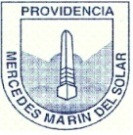 ProvidenciaDelia Maulén                 2° BásicoGUÍA 2 “COLORS”NAME:___________________________ GRADE: 2ND ________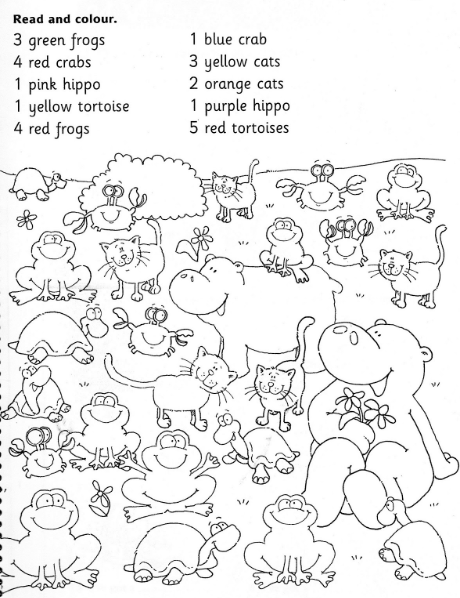 